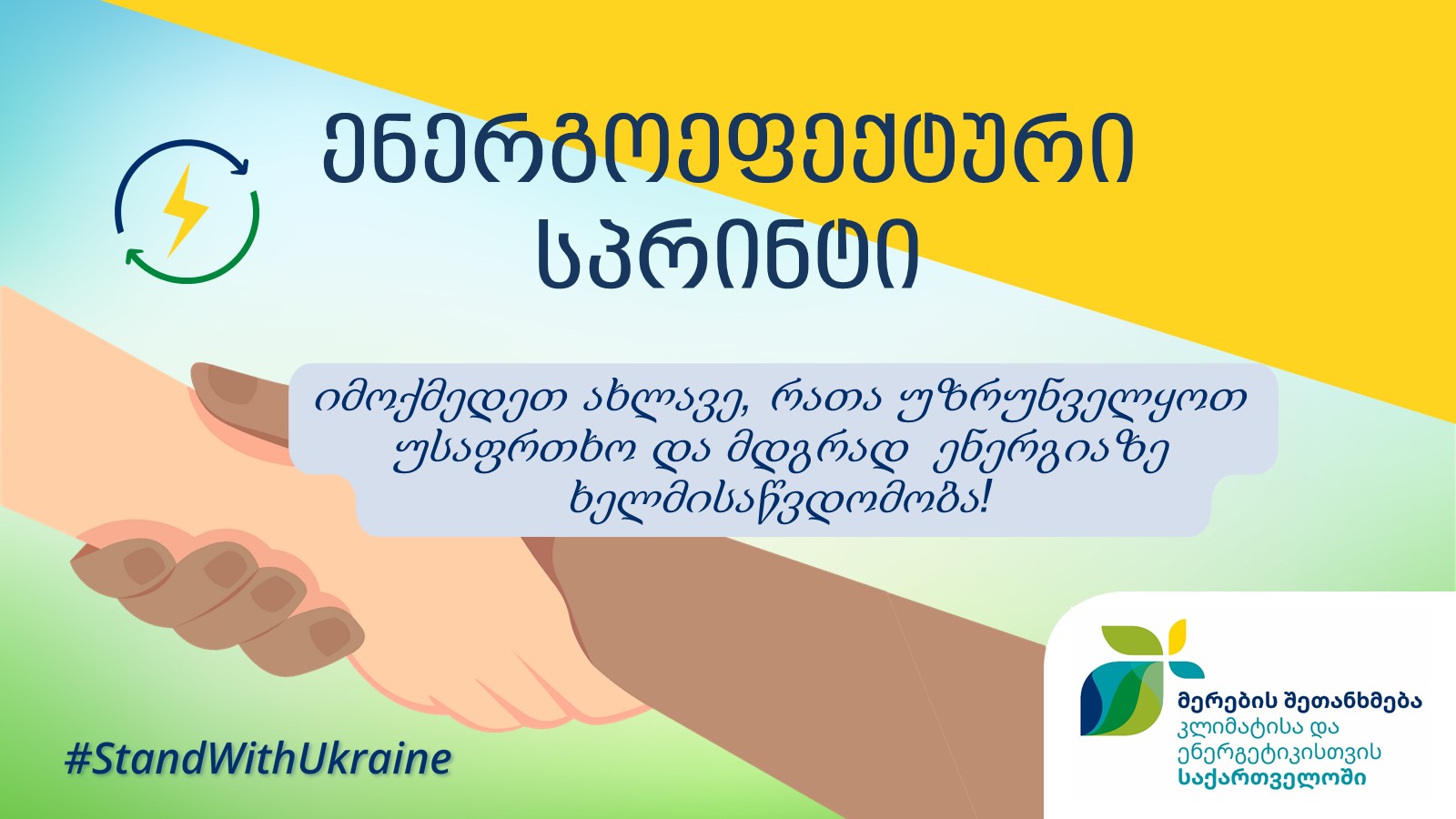 #EUCitiesSaveEnergyროგორ გამოვიყენოთ კომპლექტი მონაწილეობისთვის? რეგისტრაციაპირველ რიგში, შენი ქალაქი უნდა იყოს დარეგისტრირებული, როგორც მონაწილე. ჯერ არ ხარდარეგისტრირებული? შეავსე მოკლე ფორმა: https://bit.ly/eu-energy-saving-sprint-registerკომპლექტი  მონაწილეებისთვისამ კომპლექტში, იპოვი:წერილს ევროკავშირის კომისარისგან ენერგეტიკის საკითხებში კადრი სიმსონისთვის, მერებისთვის მიმართული;ენერგიის დასაზოგად სოციოლოგიურ კვლევებსა და საუკეთესო პრაქტიკებს მერების შეთანხმებისგან მერების შეთანხმების - ევროპა ლოგოს ყველა ევროკავშირის წევრი ქვეყნის ენაზეევროკავშირის ემბლემასმერების შეთანხმების ინიციატივის პრეზენტაციასსოციალური ქსელების ბარათებს, რათა აჩვენო შენი ქალაქის მონაწილეობა #EUCitiesSaveEnergyყველა საკომუნიკაციო მოთხოვნისთვის, დაგვეკონტაქტეთpress@eumayors.eu